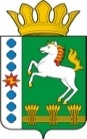 КОНТРОЛЬНО-СЧЕТНЫЙ ОРГАН ШАРЫПОВСКОГО РАЙОНАКрасноярского краяЗаключениена проект Решения Парнинского сельского Совета депутатов «О внесении изменений и дополнений в Решение Парнинского сельского Совета депутатов от 16.12.2014 № 56-180 «О бюджете поселения на 2015 год и плановый период 2016-2017 годов» 11 июня  2015 год 						         		№ 53Настоящее экспертное заключение подготовлено Контрольно – счетным органом Шарыповского района на основании ст. 157 Бюджетного  кодекса Российской Федерации, ст. 9 Федерального закона от 07.02.2011 № 6-ФЗ «Об общих принципах организации и деятельности контрольно – счетных органов субъектов Российской Федерации и муниципальных образований», ст. 5 Решения Шарыповского районного Совета депутатов от 20.09.2012 № 31/289р «О внесении изменений и дополнений в Решение Шарыповского районного Совета депутатов от 21.06.2012 № 28/272р «О создании Контрольно – счетного органа Шарыповского района» (в ред. от 20.03.2014 № 46/536р, от 25.09.2014 № 51/573р) и в соответствии со стандартом организации деятельности Контрольно – счетного органа Шарыповского района СОД 2 «Организация, проведение и оформление результатов финансово – экономической экспертизы проектов Решений Шарыповского районного Совета депутатов и нормативно – правовых актов по бюджетно – финансовым вопросам и вопросам использования муниципального имущества и проектов муниципальных программ» утвержденного приказом Контрольно – счетного органа Шарыповского района от 16.12.2013 № 29, Соглашения от 22.01.2015 «О передаче Контрольно-счетному органу Шарыповского района полномочий Контрольно-счетного органа Парнинского  сельсовета по осуществлению внешнего муниципального финансового контроля».Представленный на экспертизу проект Решения Парнинского сельского Совета депутатов «О внесении изменений и дополнений в Решение Парнинского сельского Совета депутатов от 16.12.2014 № 56-180 «О бюджете поселения на 2015 год и плановый период 2016-2017 годов» направлен в Контрольно – счетный орган Шарыповского района 05 июня 2015 года. Разработчиком данного проекта Решения является администрация Парнинского сельсовета.Мероприятие проведено 11 июня  2015 года.В ходе подготовки заключения Контрольно – счетным органом Шарыповского района были проанализированы следующие материалы:- проект Решения Парнинского сельского Совета депутатов «О внесении изменений и дополнений в Решение Парнинского сельского Совета депутатов от 16.12.2014 № 56-180 «О бюджете поселения на 2015 год и плановый период 2016-2017 годов»;-  решение Парнинского сельского Совета депутатов от  16.12.2014 № 56-180 «О бюджете поселения на 2015 год и плановый период 2016-2017 годов».Согласно статье 6 Решения Парнинского сельского Совета депутатов от 16.12.2014 № 56-180 «О бюджете поселения на 2015 год и плановый период 2016-2017 годов» Администрация Парнинского сельсовета вправе в ходе исполнения бюджета поселения вносить изменения в сводную бюджетную роспись бюджета поселения на 2015 год и плановый период 2016-2017 годов.В соответствии с проектом  Решения Парнинского  сельского Совета депутатов «О внесении изменений и дополнений в Решение Парнинского сельского Совета депутатов от 16.12.2014 № 56-180 «О бюджете поселения на 2015 год и плановый период 2016-2017 годов» предлагается внести изменения в следующие статьи:В статью 1 внести следующей изменения:«в пункте 1: Утвердить основные характеристики  бюджета поселения  на 2015 год»:(в рублях)      «в пункте 2 и 3: Утвердить основные характеристики бюджета поселения на 2016-2017 годы»:(в рублях)Прогнозируемый общий объем доходов бюджета поселения в 2015 году увеличился  в сумме 1 181 679,00 рублей или на 6,95 %.Анализ изменения доходов бюджета поселения на 2015 год											(тыс.руб.)В связи с внесением изменений в статью 62 Бюджетного кодекса Российской Федерации: - доходы, получаемые в виде арендной платы за земельные участки, государственная собственность на которые не разграничена, а также средства от продажи права на заключение договоров аренды указанных земельных участков в 2015 году уменьшаются на 638,90 тыс. руб. (85,19%)  и составят 0,00 тыс. руб.,  2016 году уменьшаются на 802,10 тыс. руб. (87,75%)  и составят 0,00 тыс. руб., 2017 году уменьшаются на 1 052,10 тыс. руб. (90,38%)  и составят 0,00 тыс. руб. Доходы от данного источника поступают в бюджет района по нормативу 100,00%.Собственные доходы согласно, предполагаемых расчетов увеличатся:- земельный налог с физических лиц, обладающих земельными участками, расположенными в границах сельских поселений увеличится на  413,58 тыс. руб. (18,66%);- доходы от продажи материальных и нематериальных активов увеличатся на  225,32 тыс. руб. (102,42%);Безвозмездные поступления увеличиваются в сумме 1 181,67 тыс. руб. (9,93 %), в том числе:- субвенции на осуществление государственных полномочий по созданию и обеспечению деятельности административных комиссий  в рамках непрограммных расходов органов судебной власти увеличиваются в сумме 0,18 тыс. руб. (2,26%) и составит 8,28 тыс. руб.;- межбюджетные трансферты бюджетам поселений из краевого бюджета увеличиваются в сумме 80,00 тыс. руб. (3,18%) и составят 2 598,44 тыс. руб.;-   межбюджетные трансферты бюджетам поселений из бюджета района увеличиваются в сумме 1 101,49 тыс. руб. (100,%) и составят 1 101,49 тыс. руб..-   В связи с внесением изменений в приказ Минфина России от 01.07.2013 № 65н (ред. от 17.04.2015) «Об утверждении Указаний о порядке применения бюджетной классификации Российской Федерации», внесены изменения кодов бюджетных назначений на 2015 год:- с кода 182 106 06013 10 1000 110 в сумме 1 690,87 тыс. руб. на код 182 106 06033 10 1000 110 в сумме 168,23 тыс. руб.;- с кода 182 106 06023 10 1000 110 в сумме 300,00 тыс. руб. на код 182 106 06043 10 1000 110 в сумме 1 822,64 тыс. руб.;внесены изменения кодов бюджетных назначений на 2016 год:        - с кода 182 106 06013 10 1000 110 в сумме 1 770,10 тыс. руб. на код 182 106 06033 10 1000 110 в сумме 112,59 тыс. руб.;         - с кода 182 106 06023 10 1000 110 в сумме 315,00 тыс. руб. на код 182 106 06043 10 1000 110 в сумме 1 972,50 тыс. руб.; внесены изменения кодов бюджетных назначений на 2017 год:        - с кода 182 106 06013 10 1000 110 в сумме 1 841,00 тыс. руб. на код 182 106 06033 10 1000 110 в сумме 117,23 тыс. руб.;         - с кода 182 106 06023 10 1000 110 в сумме 330,00 тыс. руб. на код 182 106 06043 10 1000 110 в сумме 2 053,76 тыс. руб.;Общий объем расходов бюджета поселения в 2015 году увеличился в сумме 1 181 679,00 рублей или на 6,67 %.Анализ изменения расходов бюджета поселения на 2015 год									    	         (тыс.руб.)По разделу 0100 «Общегосударственные вопросы» уменьшение бюджетных ассигнований в сумме 13,82 тыс. руб. (0,35%), в том числе:- по подразделу «Функционирование Правительства Российской Федерации, высших исполнительных органов государственной власти субъектов Российской Федерации, местных администраций» (0104) в целом уменьшение бюджетных ассигнований в сумме 14,00 тыс. руб. (0,42%), в том числе: уменьшение в связи с корректировкой фонда оплаты труда муниципальных служащих на сумму 46,00 тыс. руб., увеличение расходов на региональные выплаты и выплаты, обеспечивающие уровень заработной платы  работников бюджетной сферы  не ниже размера минимальной заработной платы (минимального размера оплаты труда) в сумме 32,00 тыс. руб. (1,12%);- по подразделу «Другие общегосударственные вопросы» (0113) увеличение в сумме 0,18 тыс. руб. на выполнение государственных полномочий по созданию и обеспечению деятельности административных комиссий в сумме 0,18 тыс. руб. (1,09%).           По разделу 0300 «Национальная безопасность и правоохранительная деятельность» увеличение бюджетных ассигнований в сумме 59,00 тыс. руб., в том числе:           - по подразделу «Защита населения и территории от чрезвычайных ситуаций природного и техногенного характера, гражданская оборона» (0309) увеличение бюджетных ассигнований  за счет средств районного бюджета в сумме 60,00 тыс. руб. на устройство минерализованных защитных противопожарных полос, в с. Большое Озеро, с. Малое Озеро, д. Сартачуль;           - по подразделу «Обеспечение пожарной безопасности» (0310) перераспределены бюджетные ассигнования  в сумме 1,00 тыс. руб. (100,00%) на решение неотложных вопросов в сфере жилищно-коммунального хозяйства.           По разделу 0400 «Национальная экономика» увеличение бюджетных ассигнований в сумме 100,00 тыс. руб. (100,00%), в том числе:           - по подразделу «Другие вопросы в области национальной экономики» (0412) увеличение бюджетных ассигнований  за счет средств районного бюджета в сумме 100,00 тыс. руб.(100,00%) для работ по внесению изменений в документы территориального планирования Парнинского сельсовета.            По разделу 0500 «Жилищно-коммунальное хозяйство»  увеличение бюджетных ассигнований в сумме 230,60 тыс. руб. (12,68%), в том числе:   - по подразделу «Коммунальное хозяйство» (0502) на сумму 230,60 тыс. руб.(100,00%), в том числе в сумме 184,60 тыс. руб. на решение неотложных вопросов в сфере жилищно-коммунального хозяйства, в сумме 46,00 тыс. руб.  на выполнение работ по разработке схем водоснабжения и водоотведения Парнинского сельсовета.По разделу 0800 «Культура и кинематография» (0800) увеличение бюджетных ассигнований в сумме 805,89 тыс. руб. (9,05%), в том числе:- на региональные выплаты и выплаты, обеспечивающие уровень заработной платы  работников бюджетной сферы  не ниже размера минимальной заработной платы (минимального размера оплаты труда) в сумме 48,00 тыс. руб.;- для предоставления субсидии на иные цели на капитальный ремонт здания МБУК «Парнинская ЦКС» в сумме 757,89 тыс. руб.Вносятся изменения в статью 10 «Дорожный фонд Парнинского сельсовета», излагается в новой редакции:(рублей)Вносятся изменения в статью 13 «Муниципальный долг».     Пункт 4 статьи 13 излагается в новой редакции:(рублей)При проверке правильности планирования и составления проекта Решения  нарушений не установлено.На основании выше изложенного Контрольно – счетный орган  Шарыповского района предлагает депутатам Парнинского сельсовета принять проект Решения Парнинского сельского Совета депутатов «О внесении изменений и дополнений в Решение Парнинского сельского Совета депутатов от 16.12.2014 № 56-180 «О бюджете поселения на 2015 год и плановый период 2016-2017 годов».Председатель Контрольно – счетного органа			              			Г.В. СавчукПредыдущая редакцияПредлагаемая редакция1) прогнозируемый общий объем доходов бюджета поселения в сумме17 013 734,40 18 195 413,402) общий объем расходов бюджета поселения  в сумме17 712 537,40 18 894 216,403) дефицит бюджета поселения  в сумме698 803,00 698 803,00 4) источники финансирования дефицита бюджета поселения  в сумме698 803,00 698 803,00 Предыдущая редакция Предыдущая редакция Предлагаемая редакцияПредлагаемая редакция2016 год2017 год2016 год2017 год1) прогнозируемый общий объем доходов бюджета поселения в сумме14 472 147,2014 393 047,9013 595 372,2013 266 272,902) общий объем расходов бюджета поселения в сумме14 472 147,2014 393 047,9013 595 372,2013 266 272,903) дефицит бюджета поселения в сумме0,000,000,000,004) источники внутреннего финансирования дефицита бюджета поселения в сумме0,000,000,000,00наименование вида доходовпредыдущая редакцияпредлагаемая редакцияотклонение Налоговые и неналоговые доходы, в том числе5 114,805 114,800,00 налог на доходы физических лиц1 657,001 657,000,00налоги на товары (работы, услуги) реализуемые на территории РФ251,25251,250,00налоги на совокупный доход7,807,800,00налог на имущество2 215,87 2 629,45-413,58государственная пошлина12,0012,000,00доходы от использования имущества, находящегося в государственной и муниципальной собственности750,90112,00638,90доходы от продажи материальных и нематериальных активов219,98445,30-225,32Безвозмездные поступления, в том числе:11 898,9313 080,61- 1 181,67дотации бюджетам субъектов РФ и муниципальных образований7 833,507 833,500,00субвенции бюджетам субъектов РФ и муниципальных образований266,50266,68-0,18иные межбюджетные трансферты3 798,934 980,43-1 181,50ИТОГО17 013,7318 195,41 1 181,67Наименование главных распорядителей и наименование показателей бюджетной классификацииРаздел-подразделпредыдущая редакцияпредлагаемая редакцияотклонение 123  4  5  ОБЩЕГОСУДАРСТВЕННЫЕ ВОПРОСЫ01003 931,183 917,3613,82Функционирование высшего должностного лица субъекта Российской Федерации и муниципального образования0102551,16551,160,00Функционирование Правительства Российской Федерации, высших исполнительных органов государственной власти субъектов Российской Федерации, местных администраций01043 353,433 339,4314,00Резервные фонды011110,0010,000,00Другие общегосударственные вопросы011316,5916,77-0,18НАЦИОНАЛЬНАЯ ОБОРОНА0200258,40258,400,00Мобилизационная и вневойсковая подготовка0203258,40258,400,00  НАЦИОНАЛЬНАЯ БЕЗОПАСНОСТЬ И ПРАВООХРАНИТЕЛЬНАЯ ДЕЯТЕЛЬНОСТЬ03001,5060,50-59,00Защита населения и территории от чрезвычайных ситуаций природного и техногенного характера, гражданская оборона03090,5060,50-60,00Обеспечение пожарной безопасности03101,000,001,00НАЦИОНАЛЬНАЯ ЭКОНОМИКА04002 769,692 869,69-100,00Дорожное хозяйство(дорожные фонды)04092 769,692 769,690,00Другие вопросы в области национальной экономики04120,00100,00-100,00ЖИЛИЩНО-КОММУНАЛЬНОЕ ХОЗЯЙСТВО05001 818,772 049,37-230,60Жилищное хозяйство050173,3973,390,00Коммунальное хозяйство0502263,85494,45-230,60Благоустройство05031 481,531 481,530,00КУЛЬТУРА, КИНЕМАТОГРАФИЯ08008 909,009 714,89-805,89Культура08018 909,009 714,89-805,89СОЦИАЛЬНАЯ ПОЛИТИКА100024,0024,000,00Пенсионное обеспечение10010,000,000,00Условно утвержденные расходы0,000,000,00МЕЖБЮДЖЕТНЫЕ ТРАНСФЕРТЫ ОБЩЕГО ХАРАКТЕРА БЮДЖЕТАМ СУБЪЕКТОВ РОССИЙСКОЙ ФЕДЕРАЦИИ И МУНИЦИПАЛЬНЫХ ОБРАЗОВАНИЙ14000,000,000,00Прочие межбюджетные трансферты общего характера14030,000,000,00Всего17 712,5418 894,22-1 181,68Предыдущая редакция Предлагаемая редакция1. Объемы бюджетных ассигнований дорожного фонда Парнинского сельсовета в сумме2015 год – 2 769 689,402015 год –2 769 689,00Предыдущая редакция Предлагаемая редакция2. Установить предельный объем муниципального долгаПарнинского сельсовета в сумме2016 год – 2 739 173,602016 год – 2 300 786,102. Установить предельный объем муниципального долгаПарнинского сельсовета в сумме2017 год – 2 959 573,952017 год – 2 396 186,45